	Alliance Française     de la Côte Centrale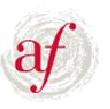 CONVERSATION    &BBQ  DE  NOËLSamedi le 14 décembre de 10.30 à 3.00Multicultural Centre1 Bay Village Road, Bateau Bay(behind The Entrance Leagues Club)$5.00 per personPlease bring your own BBQ/picnic/drinksand something to share.Conversation 10.30 – 12.00Déjeuner à partir de 12.30Pétanque & Musique 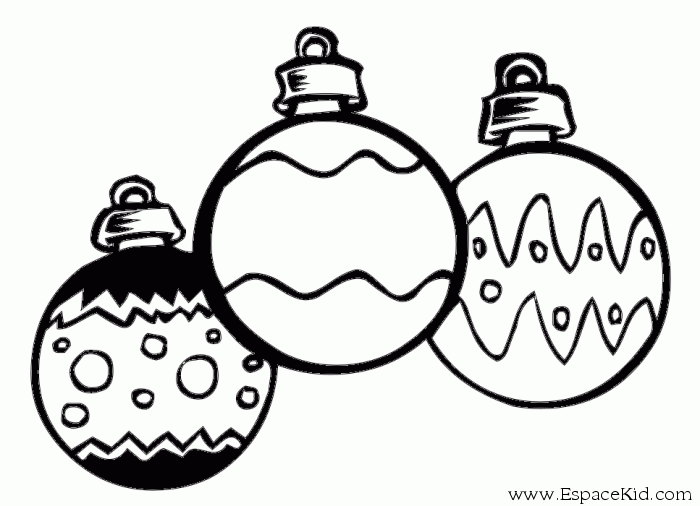 